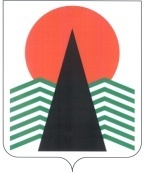  Администрация Нефтеюганского районаТерриториальная комиссияпо делам несовершеннолетних и защите их правПОСТАНОВЛЕНИЕ №7 31 января 2016 года, 10 – 15 ч. г. Нефтеюганск, 3 мкрн., д. 21, каб. 430зал совещаний администрации Нефтеюганского района,(сведения об участниках заседания указаны в протоколе №4 заседания территориальной комиссии)О состоянии  работы по профилактике безнадзорностии правонарушений несовершеннолетних  на территорииНефтеюганского района в 2016 году	Заслушав и обсудив информацию структур системы профилактики безнадзорности и правонарушений несовершеннолетних Нефтеюганского района по вопросу, предусмотренному планом работы территориальной комиссии по делам несовершеннолетних и защите их прав Нефтеюганского района на 2017 год, территориальная комиссия установила:	  По статистическим данным Отдел Министерства внутренних дел России по Нефтеюганскому району (далее – ОМВД) на территории Нефтеюганского района за 12 месяцев 2016 года зарегистрировано 20 преступлений,  совершенные 7  несовершеннолетними (2015 г. – 20/9, 2014 г. - 13/11).     	Четверо несовершеннолетних являются местными жителями, 3-ое подростков являются иногородними жителями (г. Курган, г. Нефтеюганск, г. Нижневартовск).	4 преступления квалифицированы по статья 158 Уголовного кодекса Российской Федерации (2015 г. – 15) и 1 преступление по статье 228 УК РФ (2015 г. - 0). 	2 преступления совершены на территории отделения полиции №1 (дислокация в г.п. Пойковский), 2 преступления совершены на территории отделения полиции №2 (дислокация в с.п.Салым) и 1 преступление совершено на пригородной территории (около кафе «Светлана»). 	Подростки, совершившие преступления и проживающие на территории района, являлись учащимися:-  Пойковской средней общеобразовательной школы №1 – 2 человека;- Куть-Яхской средней общеобразовательной школы – 1 человек;- Златоустовского техникума технологий и экономики (заочная форма) – 1 человек.Профилактическая работа по предупреждению безнадзорности и правонарушений несовершеннолетних в бюджетном учреждении Ханты-Мансийского автономного округа – Югры «Комплексный центр социального обслуживания населения «Забота» (далее – Учреждение) осуществляется согласно Федеральному закону от 24.06.1999 №120-ФЗ «Об основах системы профилактики безнадзорности и правонарушений» и Федеральному закону от 28.12.2013 № 442-ФЗ «Об основах социального обслуживания граждан в Российской Федерации».  Профилактические программы, действующие в Учреждении:- «Возрождение»  по работе с семьями, находящимися в трудной жизненной ситуации, социально опасном положении, - «Уход от всех и от себя» по профилактике асоциального поведения у подростков, - «Домашний очаг» по подготовке кандидатов и сопровождению замещающих семей, - «Истоки» по повышению социального статуса семьи в обществе, развитию лучших семейных традиций, - «Волонтёр» по пропаганде здорового образа жизни. Подпрограмма «Возрождение» направлена  на выведение семьи из состояния неблагополучия, интеграцию семьи в здоровое общество с ориентацией на здоровый образ  жизни, восстановление ее социального статуса. В рамках подпрограммы функционируют:- Участковая  социальная служба, которая создана  с целью максимального приближения социальной работы к месту проживания семей, отдельных категорий граждан, оказавшихся в трудной жизненной ситуации, профилактики семейного неблагополучия и социального сиротства. В 2016 году на учете участковой службы состояло 319 семей, в них 524 ребенка, находящихся в социально опасном положении, трудной жизненной ситуации: многодетные семьи – 44, неполные семьи – 44, полные – 221, опекаемые –  5 семей  (в 2015 году на социальном учете состояло 292 семьи, в них 438 детей, находящих-ся в социально опасном положении, трудной жизненной ситуации, в 2014 году – 247 семей, в них 471 несовершеннолетний). Проведены следующие мероприятия по преодолению неблагополучия:- оказано содействие в решении вопросов трудоустройства 27 гражданам, воспитывающих несовершеннолетних детей, из них трудоустроено 5 человек;     - оказано содействие в получении полагающихся льгот, пособий, компенсаций, алиментов и других выплат, улучшении жилищных условий в соответствии с законодательством Российской Федерации 433 семьям;- в течение 2016 года специалисты приняли участие в проведении рейдов совместно со специалистами учреждений системы профилактики безнадзорности и правонарушений несовершеннолетних (128 рейдов);- Служба «Социальный патруль» (цель: профилактика безнадзорности) - осуществлено 80 выездов (в 2015 г. – 117, в 2014  - 146), безнадзорных несовершеннолетних не выявлено.- Телефонная служба «Помощь»  предоставила  консультирование на  1313 обращений  (в 2015 г. – 1063, в 2014  - 1106).Систематически осуществляют свою деятельность служба «Экстренная детская помощь». За 12 месяцев 2016 года было осуществлено 107  выездов, из которых 65 экстренных (внеплановых), 42 плановых. Работой службы охвачено 124 семьи, в них 237 несовершеннолетних и 203 родителя.  Важным направлением профилактической работы является организация внеурочной занятости несовершеннолетних, в том числе в каникулярный период. Несовершеннолетние, состоящие на учете и проживающие в семьях, находящихся в социально опасном положении и трудной жизненной ситуации, систематически привлекаются к социально значимым мероприятиям, проводимым в учреждении (клубы по интересам, тематические групповые занятия, волонтёрские профилактические акции и другие мероприятия), к таким мероприятиям привлечено 46 несовершеннолетних, находящихся в социально опасном положении (далее – СОП): клуб «Фарватер» (21 несовершеннолетний/ 9 СОП), «Ералаш» (38 несовершеннолетних/ 11СОП), «В кругу друзей» (44 несовершеннолетних/ 11 СОП), клуб «Апельсин» (26 несовершеннолетних / 5 СОП), по программе «Радуга детства» (170 несовершеннолетних / 21 СОП), тренинг «Уход от всех и от себя»  посетили 17 подростков, 39 несовершеннолетних (8 СОП) приняли участие в проекте «Реальная помощь» по оказанию практической помощи гражданам пожилого возраста и инвалидам. Также для несовершеннолетних, находящихся в социально опасном положении и трудной жизненной ситуации проводятся индивидуальные коррекционные мероприятия (178 человек). Несовершеннолетние помогают в организации и проведении мероприятий, приводимых на базе Учреждения, участвуют в проведении профилактических акций. В 2016 году оказано содействие в  прохождении курса реабилитации в Учреждениях социальной защиты населения Ханты-Мансийского автономного округа –Югры  30 несовершеннолетним, в том числе 13 подросткам, находящимся в социально опасном положении, оказавшихся в трудной жизненной ситуации (в 2015 – 14):- профильный военно-спортивный лагерь «Легион» - 10 подростков, из них 2-ое СОП,   - Комплексный центр социального обслуживания населения «Гелиос» - 2 подростка СОП, - Комплексный центр социального обслуживания населения «На Калинке» - 16 несовершеннолетних, из них 7 СОП, - пансионат «Красный октябрь» Ростовская область – 2 подростка  СОП).                  При проведении анализа статистических данных по самовольным уходом несовершеннолетних из семьи и государственных учреждений в 2016 году  отмечается уменьшение данных фактов. В 2016 г. зарегистрировано 2 самовольных ухода из государственного учреждения и 1 из семьи (АППГ – 5, из них 1 из гос. учреждения, 4 из семьи). Основной причиной самовольных уходов являются нарушенные детско-родительские отношения, неблагополучие родителей. В рамках реализации  проекта «Будущее за нами» в марте 2016 г. был проведен мастер-класс по профилактике экстремизма  и формирования толерантного отношения в подростковой среде, охвачено 152 несовершеннолетних. В апреле 2016 г. проведены дебаты «На тропе доверия» среди учащихся образовательных организаций, в том числе несовершеннолетних, находящихся в социально опасном положении, по вопросу предупреждения чрезвычайных происшествий с детьми, самовольных уходов из дома и суицидальных попыток среди несовершеннолетних, приняли участие 12 несовершеннолетних, из них 6 подростков, находящихся в социально опасном положении. С целью вовлечения несовершеннолетних, находящихся в трудной жизненной ситуации, в том числе детей из замещающих семей,  в систематические занятия спортом, пропаганды здорового образа жизни среди несовершеннолетних 20.02.2016, 14.04.2016 на базе детско-юношеской спортивной школы «Нептун» организованы и проведены 2 спортивно-массовых мероприятия «Веселые старты».         Также в течение 2016 года реализовывалась межведомственная  программа «Семья. Все начинается с любви», направленная на профилактику раннего неблагополучия в семьях, предупреждения жестокого обращения с детьми. Данной программой в 2016 году охвачено 172 человека (АППГ-37 граждан), проведено 38 мероприятий. За отчетный период наблюдается увеличение как количественных, так и  качественных показателей  по реализации данной программы: родители проявляют заинтересованность в данных мероприятиях, в связи с чем осуществляется тесное сотрудничество с дошкольными образовательными учреждениями по работе с родителями, имеющими трудности в вопросах воспитания детей. После проведенных мероприятий родители обращаются за индивидуальной консультацией психолога с целью организации дальнейшей коррекционной работы, направленной на повышения уровня знаний в вопросах воспитания детей. Анализируя эффективность проводимой работы с семьями и несовершеннолетними, выявленными на ранней стадии дезадаптации, наблюдаются положительные результаты, о чем свидетельствует снижение, по сравнению с предыдущим годом, на 5,4 %  количества семей, в отношении которых проводилась  индивидуальная профилактическая работа (состоящих в Районном банке данных - далее РБД),  уменьшилось на 9,3% количество поставленных в РБД на учет семей и несовершеннолетних. Увеличилось количество семей, снятых по нормализации положения  на 3,1%. В бюджетном учреждении Ханты-Мансийского автономного округа – Югры «Реабилитационный центр для детей и подростков с ограниченными возможностями «Дельфин»  в 2016 году охвачено работой 25 семей, в которых воспитывается 52 ребенка, находящихся в социально опасном положении. 21 ребенок из 12 семей СОП прошли полные курсы оздоровления и реабилитации в условиях учреждения.   Учреждениями образования района в отношении несовершеннолетних, находящихся в социально опасном положении, а также не посещающих или систематически пропускающих по неуважительным причинам занятия в школе, были приняты следующие меры по их воспитанию и получению ими образования: - организован ежедневный учет детей, не пришедших на учебные занятия с выяснением причин отсутствия ребенка в школе и принятием оперативных мер по его возвращению; -  незамедлительное информирование о несовершеннолетних, не посещающих или систематически пропускающих учебные занятия  органов опеки, территориальной комиссии по делам несовершеннолетних и защите их прав,  полиции; - достигнут максимальный охват образовательными программами дополнительного образования обучающихся;     С целью выявления семей, находящихся в социально опасном положении и оказания им помощи в обучении и воспитании детей, были проведены следующие мероприятия: - операция «Всеобуч», подворные обходы, с целью выявления несовершеннолетних детей, подлежащих обучению и определения условий, в которых они проживают; - посещение семей, находящихся в социально опасном положении (составление актов обследования жилищных условий, подготовка документов);- организация рейдов родительской общественности «Родительский патруль» совместно с органами внутренних дел.    Во всех 13 общеобразовательных школах Нефтеюганского района организована работа Школьных служб  примирения (далее - ШСП).  В 2016 году  зарегистрировано 39 обращений в ШСП  (2014 – 13, 2015 - 18).  Тематика обращений в ШСП: - драки (2014 - 5, 2015 - 5, 2016 - 20);- оскорбления (2014 - 3, 2015 – 6, 2016 - 16);- конфликт с учителем (2014 – 0; 2015 – 0; 2016 – 2);- нарушение норм поведения на уроке в результате конфликтов (2014 - 5, 2015 – 7, 2016 - 1).Большая работа в школах по направлению профилактики и разрешения конфликтных ситуаций проводится самими школьниками. Так, с сентября 2015 года  создан институт наставничества. Наставничество в школе рассматривается  как волонтерский вид деятельности социально активных учащихся. В 2016 году было отобрано (получены личные согласия)  и обучены 69 наставников - старшеклассников (учащиеся 8-11 классов), за которыми закреплены 67 учащихся входящих в группу риска, в том числе несовершеннолетние, состоящие на профилактическом учете. Совет профилактики оказывает большую помощь в реализации мероприятий по предупреждению противоправных действий. В состав входят представители администрации школы, педагоги, так же приглашаются инспектора  представители полиции. Основные нарушения, которые рассматривались наиболее часто: пропуски занятий без уважительной причины, опоздания на учебные занятия, неуспеваемость, нарушение правил поведения в школе и в социуме.На учащихся, состоящих на профилактических учетах  и семьи, находящихся в социально-опасном положении заведены папки учета профилактической работы, составляются планы  работы. В профилактике подростковой безнадзорности и правонарушений главную роль играет формирование законопослушного поведения учащихся школы. Наиболее полному решению задач воспитания способствует реализация учащимися собственной гражданской позиции:-  дети и подростки включены в деятельность органов школьного самоуправления:- реализуют проекты «Мы тьютеры: старшие младшим, младшие – старшим», «Игровые перемены», «День самоуправления в школе», акции «Быть здоровым – здорово», «Ромашки»  и др.- принимают активное участие в социально – значимой деятельности, акции «Я – гражданин России» за последние три года учащимися были созданы и представлены проекты – «Путеводитель выпускника», «Мудрость в фотографиях», «Дети войны и дети 21 века», учащиеся школы самостоятельно провели акции с выходом на поселок «Мы за здоровый образ жизни», «Нам не предугадать как слово наше отзовется» (использование ненормативной лексики) и др.; - учащиеся включены в мероприятия гражданско-патриотической направленности. В школах ежегодно организуется творческие декады оборонно-массовой работы и гражданско – патриотического воспитания, в рамках которых проходят конкурсы военно–патриотической песни, военно–спортивные игры «ШТУРМ», «Полоса», школьный биатлон, конкурс чтецов «Солдатские сердца прочнее стали», творческие конкурсы «Дембельский альбом», «Открытка солдату» и др. Разработаны подпрограммы, способствующие решению задач патриотического воспитания. Установлены связи с выпускниками школ, которые проходят службу в рядах российской армии; - организация спортивно – оздоровительной работы направлена на воспитание ЗОЖ, навыков культурного поведения в социуме. Большое количество спортивных мероприятий позволяет охватить учащихся разных возрастных категорий, в том числе и несовершеннолетних, находящихся в СОП, ТЖС. Успешно продолжает работать секции спортивного туризма и скалолазания, стали традиционными соревнования по волейболу на кубок директора школы, по баскетболу на кубок выпускников, по футболу среди 5-х классов, пионерболу и др.В системе образования Нефтеюганского района работают три учреждения дополнительного образования детей: -  «Центр развития творчества детей и юношества» (2015 г. - 1790 учащихся) (2016 г. – 1950 чел.)- «Детско-юношеская спортивная школа по шахматам им.А.Е.Карпова (2015 г.- 566 учащихся). (2016 г. – 420 чел.)- «Центр компьютерных технологий» (2015 г. - 261 учащихся) (2016 г. – 272 чел.)Департаментом образования Нефтеюганского района ведется ежемесячный мониторинг занятости дополнительным образованием несовершеннолетних, состоящих на различных видах профилактического учета и из семей, находящихся в социально-опасном положении или трудной жизненной ситуации. Данный мониторинг направляется ежеквартально в комиссию по делам несовершеннолетних и защите их прав администрации Нефтеюганского района. В соответствии с проведенным мониторингом все несовершеннолетние охвачены дополнительным образованием не только в учреждениях образования, но и учреждениях культуры и спорта.	Во всех образовательных учреждениях Нефтеюганского района родителям обучающихся, состоящих на различных видах учета, а также находящихся в социально опасном положении вручены уведомления о том, какие объединения дополнительного образования и внеурочной деятельности несовершеннолетние могут посещать в школе и поселке, указан сайт школы, где можно увидеть список объединений дополнительного образования  и внеурочной деятельности в школе и поселке, планируемые мероприятия, график работы пришкольного летнего оздоровительного лагеря и трудового летнего лагеря, а также необходимые документы для оформления в лагерь в летний период. Также   информация о дополнительном образовании детей размещена в социальных сетях.В 2016 году в Нефтеюганском районе всеми видами организованного отдыха, оздоровления и занятости было охвачено:- 4 959 детей, что составило  96,5 % (4954 человек в 2015 году); - 512 детей отдохнули по путевкам в детских оздоровительных лагерях и санаторно-курортных учреждениях в районах с благоприятным климатом (558 детей в 2015 году). За 2016 год временным трудоустройством были охвачены 735 несовершеннолетних в возрасте 14-18 лет (в 2015 году -723 подростка), в том числе 21 подросток, нуждающихся в особой защите государства и состоящих на учете в органах системы профилактики.Для вовлечения учащихся школ Нефтеюганского района в общественно-полезную деятельность были  организованы следующие  мероприятия:- районная школа молодёжного лидерства и волонтёрства, 19.03.2016. Участие приняли 113 человек, из них 1 человек состоит на профилактическом учете и 23 учащихся группы риска;- мероприятия, посвященные Победе в Великой Отечественной войне 1941-1945 годов, такие как «Митинг памяти» - 15.02.2016, Всероссийский молодежный исторический квест «Блокада Ленинграда» - 25 января 2016, Всероссийский молодежный исторический квест «На Берлин» - 18 апреля 2016, приняли участие 4 несовершеннолетних, состоящих на профилактическом учете и 49 учащихся группы риска;- мероприятия, посвященные выборам 2016 года: районный агитпробег «Все на выборы!», экспресс-опрос «Выборы глазами молодых» и районная информаци-онно- правовая акция для 18-летних граждан Нефтеюганского района «Время пришло». К участию в Мероприятиях были привлечены 3 несовершеннолетних, состоящих на профилактическом учете и 12 учащихся группы риска. Таким образом, правильно организованная работа по наставничеству дала положительные результаты: 46 учащихся группы риска определились в своих интересах и были зачислены в различные кружки и секции, в следствии снятие  детей с учёта. Также улучшилось соблюдение дисциплины, правил и норм поведения в школе. 		В целях профилактики безнадзорности, правонарушений среди несовершеннолетних, территориальная комиссия по делам несовершеннолетних и защите их прав Нефтеюганского района п о с т а н о в и л а:Утвердить статистический отчет за 2016 год «О деятельности комиссии по делам несовершеннолетних и защите их прав Нефтеюганского района» (приложение).Срок: 31 января 2017 года.Департаменту образования и молодежной политики Нефтеюганского района (Н.В.Котова):	2.1. направить  списки отличившихся представителей некоммерческих организаций, молодежных объединений и волонтеров для рассмотрения вопроса о награждении благодарственными письмами территориальной комиссии	Срок: не позднее 20 февраля 2017 года.	2.2. провести конкурс среди  медиаторов школьных  служб примирения образовательных учреждений Нефтеюганского района «Лучшая стенгазета, лучший комикс, лучший информационный буклет». Срок:  до 1 мая  2017 года.  	2.3.  разработать Положение о проведении конкурса среди учащихся старших классов «Мир и благополучие в семье – основа для гармоничного развития ребенка».	Срок: до 1 мая 2017 года.	3. Бюджетному учреждению Ханты-Мансийского автономного округа - Югры «Комплексный центр социального обслуживания населения «Забота» (Л.Я.Ким)  организовать проведение тренинговых занятий по программе  «Семья. Все начинается с любви» для  родителей  детей, находящихся в социально опасном положении.Срок:  до 1 мая  2017 года.  	4. Учитывая положительные результаты деятельности органов и учреждений системы профилактики безнадзорности и правонарушений несовершеннолетних Нефтеюганского района в 2016 году наградить благодарственным письмом территориальной комиссии по делам несовершеннолетних и защите их прав специалистов и учреждения системы профилактики безнадзорности и правонарушений в соответствии с приложением (приложение 2).Срок: 31 января 2017 года.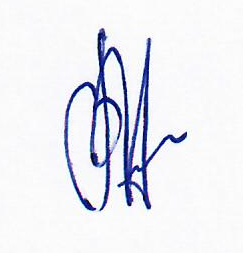 Председательтерриториальной комиссии                                                   В.Г.Михалев          Приложение 1 к постановлению ТКДН и ЗП Нефтеюганского района№ 7 от 31.01.2017Отчет «О деятельности комиссии по делам несовершеннолетних и защите их прав»Нефтеюганского района за  2016 год(муниципальное образование)                (период)Приложение 2 к постановлению ТКДН и ЗП Нефтеюганского района№ 7 от 31.01.2017 Список награждаемыхблагодарственным письмом территориальной комиссии по деламнесовершеннолетних и защите их прав Нефтеюганского района  № п/пИсследуемый параметрСтатистические данные (количество)		Семьи, находящиеся в социально опасном положении		Семьи, находящиеся в социально опасном положении		Семьи, находящиеся в социально опасном положении1.Количество семей, находящихся в социально опасном положении
(по состоянию на последний день отчетного периода)371.1.Количество утвержденных индивидуальных программ социальной реабилитации семей, находящихся в социально опасном положении 
(по состоянию на последний день отчетного периода)321.2.Количество родителей (законных представителей), проживающих в семьях, находящихся в социально опасном положении (по состоянию на последний день отчетного периода), их них:551.2.не работают291.2.состоят на учете в Центре занятости в качестве безработного 01.2.работают261.3.Пролечено родителей от алкогольной зависимости4 1.4.Пролечено родителей от наркотической (токсической, иной) зависимости01.5.Количество родителей (законных представителей), ограниченных в родительских правах, из общего количества родителей, проживающих в семьях, находящихся в социально опасном положении (в скобках указать количество детей, в отношении которых родители ограничены в родительских правах)4(4)1.6.Количество родителей (законных представителей), лишенных родительских прав, из общего количества родителей, проживающих в семьях, находящихся в социально опасном положении (в скобках указать количество детей, в отношении которых родители лишены прав)3(5)1.7.Количество родителей (законных представителей), восстановленных в родительских правах, из общего количества родителей, проживающих в семьях, находящихся в социально опасном положении (в скобках указать количество детей, в отношении которых родители восстановлены в родительских правах)01.8.Количество семей, в которых социально опасное положение устранено по причине нормализации ситуации (исправление родителей, выполнение родителями (законными представителями) должным образом родительских обязанностей по воспитанию, содержанию, обучению, защите прав и законных интересов детей)192.Количество детей, проживающих в семьях, находящихся в социально опасном положении (по состоянию на последний день отчетного периода), из них:702.1.несовершеннолетние в возрасте от 14 до 18 лет172.2.дети-инвалиды22.3.учатся в школе (училище, лицее, институте)442.4.посещают детский сад112.5.не учатся, не работают152.6.состоят на учете в Центре занятости в качестве безработного02.7.трудоустроено несовершеннолетних, в том числе:42.7.временно42.7.постоянно02.8.Оздоровлены (посещали в отчетном периоде детские оздоровительные лагеря, загородные оздоровительные лагеря, лагеря дневного пребывания, специализированные (профильные) лагеря (палаточные лагеря, лагеря труда и отдыха), медицинские оздоровительные центры, базы комплексы)172.9.Занимаются в кружках, спортивных секциях, клубах, объединениях дополнительного образования детей172.10.находятся в специальном учебно-воспитательном учреждении закрытого типа (по состоянию на последний день отчетного периода)02.11.находятся в воспитательной колонии (по состоянию на последний день отчетного периода)02.12.находятся в центре временного содержания для несовершеннолетних правонарушителей органов внутренних дел02.13.совершили суицид (в том числе суицидальные высказывания) в отчетном периоде02.14.совершили самовольный уход в отчетном периоде, из них:2 2.14.из семьи 02.14.из государственного учреждения22.15.Совершили в отчетном периоде:02.15.административных правонарушений02.15.преступлений02.15.антиобщественных действий02.16.Количество несовершеннолетних, проживающих в семьях, в которых социально опасное положение устранено по причине нормализации ситуации (исправление родителей, выполнение родителями (законными представителями) должным образом родительских обязанностей по воспитанию, содержанию, обучению, защите прав и законных интересов детей)40Несовершеннолетние, в отношении которых проводится индивидуальная профилактическая работа в соответствии со статьями 5, 6 Федерального закона Российской Федерации от 24 июня 1999 года № 120-ФЗ «Об основах системы профилактики безнадзорности и правонарушений несовершеннолетних»Несовершеннолетние, в отношении которых проводится индивидуальная профилактическая работа в соответствии со статьями 5, 6 Федерального закона Российской Федерации от 24 июня 1999 года № 120-ФЗ «Об основах системы профилактики безнадзорности и правонарушений несовершеннолетних»Несовершеннолетние, в отношении которых проводится индивидуальная профилактическая работа в соответствии со статьями 5, 6 Федерального закона Российской Федерации от 24 июня 1999 года № 120-ФЗ «Об основах системы профилактики безнадзорности и правонарушений несовершеннолетних»3.Количество несовершеннолетних, в отношении которых проводится индивидуальная профилактическая работа (по состоянию на последний день отчетного периода), из них:153.1.состоят на профилактическом учете в территориальном органе внутренних дел153.2.безнадзорные, беспризорные03.3.занимаются бродяжничеством, попрошайничеством13.4.содержатся в социально-реабилитационных центрах для несовершеннолетних, в социальных приютах, центрах помощи детям, оставшимся без попечения родителей, в других учреждениях для несовершеннолетних, нуждающихся в социальной помощи и (или) реабилитации03.5.употребляют без назначения врача:03.5.наркотические средства 03.5.психотропные вещества03.5.одурманивающие вещества03.6.употребляют алкогольную и спиртосодержащую продукцию, пиво и напитки, изготавливаемые на его основе63.7.совершили правонарушение, повлекшее применение меры административного взыскания2 3.8.совершили правонарушение до достижения возраста, с которого наступает административная ответственность03.9.освобождены от уголовной ответственности вследствие акта об амнистии или в связи с изменением обстановки, а также в случаях, когда признано, что исправление несовершеннолетнего может быть достигнуто путем применения  воспитательного воздействия03.10.совершили общественно опасное деяние и не подлежат уголовной ответственности в связи с недостижением возраста, с которого наступает уголовная ответственность, или вследствие отставания в психическом развитии, не связанного с психическим расстройством2 3.11.обвиняются или подозреваются в совершении преступлений, в отношении которых избраны меры пресечения, предусмотренные 
Уголовно-процессуальным  Российской Федерации2 3.12.отбывают наказание в виде лишения свободы в воспитательных колониях03.13.условно-досрочно освобожденные от отбывания наказания, освобожденные от наказания вследствие акта об амнистии или в связи с помилованием03.14.которым предоставлена отсрочка отбывания наказания или отсрочка исполнения приговора03.15.освобождены в отчетном периоде из учреждений 
уголовно-исполнительной системы, из них: 03.15.мужской пол03.15.женский пол03.16.вернулись в отчетном периоде из специальных учебно-воспитательных учреждений закрытого типа, из них:1 3.16.мужской пол13.16.женский пол03.17.осуждены за совершение  небольшой или средней тяжести и освобожденные судом от наказания с применением  воспитательного воздействия03.18.осуждены условно, осужденные к обязательным работам, исправительным работам или иным мерам наказания, не связанным с лишением свободы03.19.учатся в школе (училище, лицее, институте), из них:133.19.вернувшиеся в отчетном периоде из специальных 
учебно-воспитательных учреждений закрытого типа03.19.Освобожденные в отчетном периоде из воспитательных колоний03.20.не учатся, не работают, из них:13.20.вернувшиеся в отчетном периоде из специальных 
учебно-воспитательных учреждений закрытого типа 03.20.Освобожденные в отчетном периоде из воспитательных колоний03.21.состоят на учете в Центре занятости в качестве безработного, их них:13.21.вернувшиеся в отчетном периоде из специальных 
учебно-воспитательных учреждений закрытого типа03.21.освобожденные в отчетном периоде из воспитательных колоний03.22.трудоустроены:43.22.временно33.22.постоянно13.22.из числа вернувшихся несовершеннолетних из специальных 
учебно-воспитательных учреждений закрытого типа в отчетном периоде13.22.из числа освобожденных несовершеннолетних из воспитательной колонии в отчетном периоде03.23.Оздоровлены (посещали в отчетном периоде детские оздоровительные лагеря, загородные оздоровительные лагеря, лагеря дневного пребывания, специализированные (профильные) лагеря (палаточные лагеря, лагеря труда и отдыха), медицинские оздоровительные центры, базы комплексы), из них:53.23.вернувшиеся в отчетном периоде из специальных 
учебно-воспитательных учреждений закрытого типа03.23.Освобожденные в отчетном периоде из воспитательных колоний03.24.занимаются в кружках, спортивных секциях, клубах, объединениях дополнительного образования детей, из них:93.24.вернувшиеся в отчетном периоде из специальных 
учебно-воспитательных учреждений закрытого типа03.24.освобожденные в отчетном периоде из воспитательных колоний03.25.определены в отчетном периоде в специальное учебно-воспитательное учреждение закрытого типа03.26.помещены в отчетном периоде в воспитательную колонию03.27.помещены в отчетном периоде в центр временного содержания для несовершеннолетних правонарушителей органов внутренних дел04.Заслушано несовершеннолетних в отчетном периоде на заседании территориальной комиссии по делам несовершеннолетних и защите их прав, из них по причине:184.совершения самовольного ухода из семьи14.совершения самовольного ухода из государственного учреждения04.совершения административного правонарушения 84.совершения преступления34.совершения антиобщественного действия24.иное (перечислить причины с указанием соответствующих статистических данных) -систематические нарушения Устава общеобразовательной организации-распитие пива (протокол на родителя по ст. 20.22 КоАП РФ) -совершил административное правонарушение до достижения возраста привлечения к административной ответственности (хищение) 1215.Количество утвержденных индивидуальных программ социальной реабилитации несовершеннолетних, в отношении которых организована индивидуальная профилактическая работа (по состоянию на последний день отчетного периода)136.Пролечено несовершеннолетних от алкогольной зависимости07.Пролечено несовершеннолетних от наркотической (токсической, иной) зависимости08.Количество несовершеннолетних, в отношение которых завершено проведение индивидуальной профилактической работы, из них:388.по причине исправления поведения268.по причине достижения 18 лет59.Количество рассмотренных протоколов об административных правонарушениях, их них:1789.1.составлены представителями территориального органа внутренних дел1759.1.составлены членами территориальной комиссии по делам несовершеннолетних и защите из прав (не учитываются представители территориального органа внутренних дел)39.1.составлены представителями прокуратуры09.2.возвращены в орган, должностному лицу, которые составили протокол в порядке подпункта 4 пункта 1 статьи 29.4 КоАП РФ99.2.поступили вновь в комиссию после устранения замечаний (ошибок) 09.2.поступили вновь в комиссию после устранения замечаний (ошибок) из числа возвращенных в отчетном периоде29.3.принято решение о назначении административного наказания 1559.4.принято решение об освобождении от наказания09.5.прекращены по причине:129.5.отсутствие состава административного правонарушения99.5.отсутствие события административного правонарушения09.5.истечение срока привлечения к административной ответственности3иное 09.6.Количество рассмотренных протоколов об административных правонарушениях в отношении родителей (законных представителей), в том числе:1299.6.перечислить статьи КоАП РФ или Закона ХМАО – Югры от 11.06.2010 № 102-оз «Об административных правонарушениях» с указанием соответствующих статистических данныхч.1ст.5.35 КоАП РФ - 124ст. 20.22 КоАП РФ - 59.7.Количество рассмотренных протоколов об административных правонарушениях в отношении несовершеннолетних, в том числе:389.7.перечислить статьи КоАП РФ или Закона ХМАО – Югры от 11.06.2010 
№ 102-оз «Об административных правонарушениях» с указанием соответствующих статистических данныхст. 7.27 КоАП РФ – 3ч. 5 ст. 11.1 КоАП РФ – 9ч. 2 ст.12.3 КоАП РФ - 1ч. 1 ст.12.5 КоАП РФ – 1ч. 3.1 ст.12.5 КоАП РФ - 1ч. 1 ст. 12.7 КоАП РФ - 9ч. 1 ст. 12.14 КоАП РФ -1 ч. 1 ст. 12.37 КоАП РФ – 2ч. 2 ст. 12.37 КоАП РФ – 1ч. 1 ст. 20.20 КоАП РФ – 3ч. 1 ст. 20.1 КоАП РФ – 1ст. 20.21 КоАП  РФ - 69.8.Количество рассмотренных протоколов об административных правонарушениях в отношении граждан, должностных лиц, в том числе:49.8.перечислить статьи КоАП РФ или Закона ХМАО – Югры от 11.06.2010 
№ 102-оз «Об административных правонарушениях» с указанием соответствующих статистических данныхч.1ст.6.10 КоАП РФ - 4№Награждаемое учреждениеОснование для награждения1Бюджетное учреждение Ханты-Мансийского автономного округа – Югры «Комплексный центр социального обслуживания населения «Забота» за вклад в развитие системы профилактики безнадзорности и правонарушений несовершеннолетних, многолетнее сотрудничество с органами и учреждениями системы профилактики и  совершенствование комплекса воспитательно - профилактических мероприятий на территории Нефтеюганского района2Нефтеюганское районной муниципальное бюджетное учреждение дополнительного образования  «Центр развития творчества детей и юношества»за вклад в развитие системы профилактики безнадзорности и правонарушений несовершеннолетних,  совершенствование комплекса воспитательных мероприятий с детьми и подростками  на территории Нефтеюганского района№ФИО специалиста, должностьОснование для награждения1Девяткова  Ольга Николаевна,  заведующий отделом занятости подростков и  молодежи Нефтеюганского районного муниципального бюджетного учреждения  дополнительного образования  «Центр развития творчества детей и юношества»за высокое профессиональное мастерство, многолетний плодотворный труд по профилактике безнадзорности и правонарушений несовершеннолетних на территории Нефтеюганского района.2Иванова Нина Николаевна, ведущий специалист Департамента образования и молодежной политики Нефтеюганского районаза высокое профессиональное мастерство, многолетний плодотворный труд по профилактике безнадзорности и правонарушений несовершеннолетних на территории Нефтеюганского района.3Ипатова Амина Мансуровна, медицинская сестра детской поликлиники бюджетного учреждения Ханты-Мансийского автономного округа - Югры «Нефтеюганская районная больница»за высокое профессиональное мастерство, многолетний плодотворный труд по профилактике безнадзорности и правонарушений несовершеннолетних на территории Нефтеюганского района.4Кашеварова Ирина Ивановна,   инспектор по делам несовершеннолетних Отдела полиции №1 (с дислокацией в гп.Пойковский) ОМВД России по Нефтеюганскому району   за высокое профессиональное мастерство, многолетний плодотворный труд по профилактике безнадзорности и правонарушений несовершеннолетних на территории Нефтеюганского района.5Парафийнык Ольга Павловна, ведущий специалист комитета по  культуре  департамента культуры и спорта Нефтеюганского районаза высокое профессиональное мастерство, многолетний плодотворный труд по профилактике безнадзорности и правонарушений несовершеннолетних на территории Нефтеюганского района.6Чухрий Оксана Анатольевна,  главный специалист комитета по физической культуре и спорту департамента культуры и спорта Нефтеюганского района  за высокое профессиональное мастерство, многолетний плодотворный труд по профилактике безнадзорности и правонарушений несовершеннолетних на территории Нефтеюганского района.